13.02.2024Более 15 тысяч кубанских женщин и новорожденных получили услуги по родовым сертификатам в начале 2024 годаС 1 января 2024 года 15496 женщин и новорожденных в Краснодарском крае уже получили услуги по родовым сертификатам. Отделение СФР по Краснодарскому краю перевело в краевые медицинские организации Кубани за оказанные услуги свыше 44 миллионов рублей. Деньги направлены на оплату услуг, предоставленных в связи с беременностью и рождением детей, а также услуг по профилактическому наблюдению ребенка в течение первого года жизни.   «Родовый сертификат предоставляет беременной женщине право выбрать медицинскую организацию для родов, а также для наблюдения во время и после беременности. Также его может оформить детская поликлиника, где будут проводиться профилактические осмотры ребенка. Сертификат формируется в электронном виде при первичном посещении женской консультации. Для его оформления необходимо предъявить  паспорт или иной документ, удостоверяющий личность, полис обязательного медицинского страхования и страхового свидетельства обязательного пенсионного страхования», — уточнила управляющий Отделением Социального фонда России по Краснодарскому краю Татьяна Ткаченко. Раньше женщине нужно было самостоятельно представлять бланк сертификата в медучреждение. Теперь этого не требуется, поскольку все необходимые сведения Социальный фонд получает автоматически. Среди них — данные о постановке на учет в женской консультации, а также информация о том, что роды успешно приняты и были оказаны услуги по профилактическому наблюдению ребенка в течение первого года жизни. Переход на электронную форму родового сертификата значительно упростил для медицинских работников процедуру заполнения документа, а для женщин — отменил необходимость носить с собой и предъявлять бумажный бланк.Мы в социальных сетях: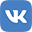 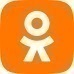 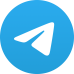 